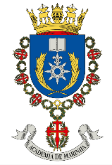 Academia de MarinhaBoletim de inscrição - III Simpósio Internacional de História do OrienteDas rotas oceânicas: “os Mares” da Ásia Academia de Marinha – 21, 22 e 23 de novembro de 2023Nome: ____________________________e-mail: ____________________________TLM: ___________Dias a que pretende assistir:  __, __ e __Nota: nos três dias do Simpósio os conferencistas e os participantes inscritos poderão almoçar na Messe da Marinha, mediante pagamento da refeição, bastando para isso dirigir-se ao secretariado durante a manhã de cada dia.Custo da refeição: seis eurosApós preenchimento, enviar via e-mail para academia.marinha@marinha.pt ou entregar na secretaria da Academia de Marinha